Tree nutsTree nutsTree nutsTree nutsTree nutsTree nutsTree nutsTree nutsTree nutsResident’s last nameResident’s last nameResident’s last nameResident’s first nameResident’s IDMilk (dairy)EggFishCrustaceanMolluscSesameLupinPeanutSoyWheatGlutenAlmondBrazil nutCashew HazelnutMacadamiaPecanPine nutPistachioWalnutOther allergies/ dietary requirementsResident’s last nameResident’s last nameResident’s last nameResident’s first nameResident’s ID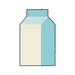 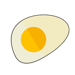 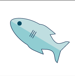 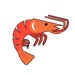 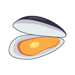 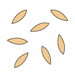 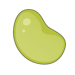 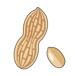 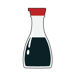 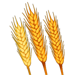 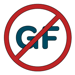 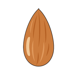 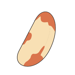 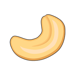 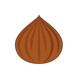 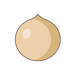 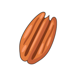 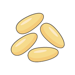 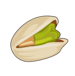 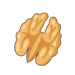 Other allergies/ dietary requirements